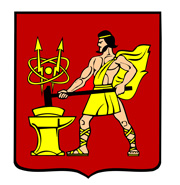 АДМИНИСТРАЦИЯ  ГОРОДСКОГО ОКРУГА ЭЛЕКТРОСТАЛЬМОСКОВСКОЙ  ОБЛАСТИПОСТАНОВЛЕНИЕО награждении Знаком отличия «За заслуги перед городом Электросталь Московской области»В соответствии с Положением о порядке представления к наградам городского округа Электросталь Московской области, утвержденным постановлением Администрации городского округа Электросталь Московской области от 27.09.2021 № 740/9, на основании ходатайства Управления по физической культуре и спорту Администрации городского округа Электросталь Московской области от 18.09.2023 № 240/6 и протокола Комиссии 
по наградам и присвоению званий от 18.09.2023 № 54/1 Администрация городского округа Электросталь Московской области ПОСТАНОВЛЯЕТ:1. Наградить Знаком отличия «За заслуги перед городом Электросталь Московской области» за популяризацию физической культуры и спорта и в связи с 65-летием со дня образования самбо на территории города Электросталь:- Волосова Алексея Александровича;- Вопросова Кирилла Игоревича;- Варисова Ильдуса Асхатовича.2. Опубликовать информацию о награждении в газете «Молва» и разместить 
на официальном сайте городского округа Электросталь Московской области 
в информационно-коммуникационной сети «Интернет».Заместитель Главы Администрации городского округа                                                                                                      М.Ю. КокуноваПроект представил:Заместитель Главы Администрации 
городского округа Электросталь - начальник 
управления по кадровой политике 
и общим вопросам _________________________				                                Э.В. Вишнева«____» _____________2023 г.Проект согласовали:Начальник правового управления Администрации городского округа Электросталь Московской области__________________________	  Л.В. Буланова«____»_____________2023 г.	                                                       Исполнитель:Начальник отдела по организационной работе Администрации городского округа 
Электросталь Московской области_________________________				                                Е.Н. Федорова«____» _____________2023 г.8(496)571-99-7419.09.2023№ 1262/9